Российская Федерация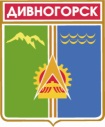 Администрация города ДивногорскаКрасноярского краяП О С Т А Н О В Л Е Н И Е 27 .08.2019			             г.Дивногорск		                          № 107пО внесении изменений в постановление администрации города от 27.10.2015 № 165п «Об обработке и защите персональных данных в администрации города Дивногорска»В соответствии с Постановлением Правительства РФ от 15.04.2019 №  454 «О внесении изменения в перечень мер, направленных на обеспечение выполнения обязанностей, предусмотренных Федеральным законом «О персональных данных» и принятыми в соответствии с ним нормативными правовыми актами, операторами, являющимися государственными или муниципальными органами», руководствуясь статьями 43, 53 Устава города, ПОСТАНОВЛЯЮ:Внести изменения в постановление в постановление администрации города от 27.10.2015 № 165п «Об обработке и защите персональных данных в администрации города Дивногорска», изложив абзац первый пункта 15 в новой редакции:«15. Ответственный за организацию обработки персональных данных в муниципальном органе назначается из числа муниципальных служащих и (или) работников указанного органа, замещающих должности, не являющиеся должностями муниципальной службы, на основании трудового договора. Ответственным за организацию обработки персональных данных в администрации города Дивногорска назначить Кузьмина А.В., замещающего должность муниципальной службы заведующего общим отделом администрации города.»Настоящее постановление подлежит опубликованию в средствах массовой информации и размещению на официальном сайте администрации города в информационно-телекоммуникационной сети Интернет. Настоящее постановление вступает в силу после официального опубликования.4. Контроль за исполнением настоящего постановления оставляю за собой.Глава города 									Е.Е. Оль